KICK ASS 2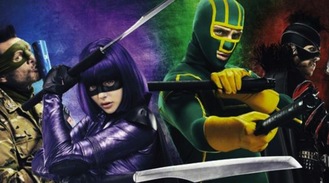 His Thoughts: I loved the first movie, I liked this movie, and if the trend continues Kick Ass 3 I won’t really enjoy. The first movie was all about doing the right thing even when everyone around you stood silent- a very cool action movie that will go down as one of my all-time favorites. This movie was a comedy, that seemed to try and compete with movies like “The Hangover” and didn’t really succeed. If you enjoyed the first movie you might find yourself offended at the dirty humor and sex in Kick-Ass 2, which really wasn’t in the first movie and really didn’t need to be in this one. The Hangover was a onetime mass hysteria that will never be duplicated- stop trying to duplicate onetime events with lousy attempts at cash grabs. This movie did well because of the superhero story and action, not the humor and crudeness that you found in Kick Ass 2. This was a very silly marketing idea that obviously backfired and might end up killing this movie series; which had amazing potential.
Her Thoughts: I actually liked the first Kick Ass- it's one of those movies that you ask yourself "should I be liking this movie?" but you can't help it :) Kick Ass 2 does not have that same kind of appeal; you just don't have as much connection to the characters. The super hero story seemed to take a background to "problems in high school" which made this movie not as enjoyable as the first. If you liked Kick Ass you probably won't like this one as much; if you haven't seen the first then I would say don't bother seeing this one.Grown–up’s Movie:HISHERAVG1. Appropriate levels of sexuality?7772. Appropriate levels of language?7773. Appropriate levels of violence?7.57.57.54. Entertainment value for females?7.57.57.55. Entertainment value for males?8886. Teaching moments, role models, moral of story?7777. Is it a “classic”? (Replay value?)87.57.758. Audio/Visual effects?8.57.579. Not too cliché (unique and witty, not too slapstick)77710. Climax/Resolution/Ending?777GRAND TOTALS:72.75%